 		2021-11-04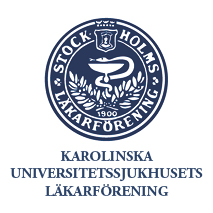 Årsmöte för Karolinska Universitetssjukhusets läkarförening (sektion av Stockholms läkarförening).Tid: Tisdagen den 7 december 2021 kl. 18. Smörgås serveras till anmälda från kl. 17.30.Plats: Läkarförbundets klubbvåning, Villagatan 5 (förutsatt att Covid läget möjliggör fysisk sammankomst annars digitalt)Agenda: Verksamhetsberättelse för år 2021, Val av styrelseAnmälan för att delta i mötet  till kristina.ullskog@sll.se senast 30/11